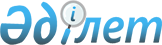 Об утверждении бюджета Аютасского сельского округа района Шал акына на 2023-2025 годыРешение маслихата района Шал акына Северо-Казахстанской области от 30 декабря 2022 года № 28/8.
      Сноска. Вводится в действие с 01.01.2023 в соответствии с пунктом 5 настоящего решения.
      В соответствии со статьями 9-1, 75 Бюджетного кодекса Республики Казахстан и статьей 6 Закона Республики Казахстан "О местном государственном управлении и самоуправлении в Республике Казахстан", маслихат района Шал акына Северо-Казахстанской области РЕШИЛ:
      1. Утвердить бюджет Аютасского сельского округа района Шал акына на 2023-2025 годы согласно приложениям 1, 2, 3 соответственно, в том числе на 2022 год в следующих объемах:
      1) доходы – 594 979 тысяч тенге:
      налоговые поступления – 8 503 тысяч тенге;
      неналоговые поступления – 0 тысяч тенге;
      поступления от продажи основного капитала – 0 тысяч тенге;
      поступления трансфертов – 586 476 тысяч тенге;
      2) затраты – 596 960,7 тысяч тенге;
      3) чистое бюджетное кредитование – 0 тысяч тенге:
      бюджетные кредиты – 0 тысяч тенге;
      погашение бюджетных кредитов – 0 тысяч тенге;
      4) сальдо по операциям с финансовыми активами – 0 тысяч тенге:
      приобретение финансовых активов – 0 тысяч тенге;
      поступления от продажи финансовых активов государства – 0 тысяч тенге;
      5) дефицит (профицит) бюджета – -1 981,7 тысяч тенге;
      6) финансирование дефицита (использование профицита) бюджета – 1 981,7 тысяч тенге:
      поступление займов – 0 тысяч тенге;
      погашение займов – 0 тысяч тенге;
      используемые остатки бюджетных средств – 1 981,7 тысяч тенге.
      Сноска. Пункт 1 в редакции решения маслихата района Шал акына Северо-Казахстанской области от 08.11.2023 № 9/6 (вводится в действие с 01.01.2023).


      2. Установить, что доходы бюджета Аютасского сельского округа на 2023 год формируются в соответствии со статьей 52-1 Бюджетного кодекса Республики Казахстан за счет следующих налоговых поступлений:
      1) налога на имущество физических лиц по объектам обложения данным налогом, находящимся на территории Аютасского сельского округа;
      2) земельного налога на земли населенных пунктов с физических и юридических лиц по земельным участкам, находящимся на территории Аютасского сельского округа;
      3) налога на транспортные средства:
      с физических лиц, место жительства которых находится на территории Аютасского сельского округа;
      с юридических лиц, место нахождения которых, указываемое в их учредительных документах, располагается на территории Аютасского сельского округа.
      3. Установить бюджетную субвенцию, передаваемую из районного бюджета в бюджет Аютасского сельского округа на 2023 год в сумме 200 743 тысяч тенге.
      4. Учесть в бюджете Аютасского сельского округа на 2023 год поступление целевых трансфертов из республиканского, областного и районного бюджета.
      Распределение указанных целевых трансфертов определяется решением акима Аютасского сельского округа района Шал акына Северо-Казахстанской области "О реализации решения маслихата района Шал акына "Об утверждении бюджета Аютасского сельского округа района Шал акына на 2023 - 2025 годы".
      5. Настоящее решение вводится в действие с 1 января 2023 года. Бюджет Аютасского сельского округа района Шал акына на 2023 год
      Сноска. Приложение 1 в редакции решения маслихата района Шал акына Северо-Казахстанской области от 08.11.2023 № 9/6 (вводится в действие с 01.01.2023) ; от 07.12.2023 № 11/2 (вводится в действие с 01.01.2023). Бюджет Аютасского сельского округа района Шал акына на 2024 год Бюджет Аютасского сельского округа района Шал акына на 2025 год
					© 2012. РГП на ПХВ «Институт законодательства и правовой информации Республики Казахстан» Министерства юстиции Республики Казахстан
				
      Секретарь маслихата района Шал акынаСеверо-Казахстанской области 

О. Амрин
Приложение 1к решению маслихатарайона Шал акынаСеверо-Казахстанской областиот 30 декабря 2022 года № 28/8
Категория
Класс
Класс
Подкласс
Наименование
Сумма, тысяч тенге
1
2
2
3
4
5
1) Доходы:
594 979
1
Налоговые поступления
8 503
01
01
Подоходный налог
749
2
Индивидуальный подоходный налог 
749
04
04
Налоги на собственность
7 754
1
Налоги на имущество
240
3
Земельный налог
174
4
Налог на транспортные средства
7 340
4
Поступления трансфертов
586 476
02
02
Трансферты из вышестоящих органов государственного управления
586 476
3
Трансферты из районного (города областного значения) бюджета
586 476
Функциональная группа
Функциональная группа
Функциональная группа
Функциональная группа
Наименование
Сумма, тысяч тенге
Функциональная подгруппа
Функциональная подгруппа
Функциональная подгруппа
Наименование
Сумма, тысяч тенге
Администратор бюджетных программ
Администратор бюджетных программ
Наименование
Сумма, тысяч тенге
Программа
Наименование
Сумма, тысяч тенге
2) Затраты:
596 960,7
01
Государственные услуги общего характера
29 428
1
Представительные, исполнительные и другие органы, выполняющие общие функции государственного управления
29 428
124
Аппарат акима города районного значения, села, поселка, сельского округа
29 428
001
Услуги по обеспечению деятельности акима города районного значения села, поселка, сельского округа
29 112
022
Капитальные расходы государственного органа
316
07
Жилищно-коммунальное хозяйство
19 739
3
Благоустройство населенных пунктов
19 739
124
Аппарат акима города районного значения, села, поселка, сельского округа
19 739
008
Освещение улиц в населенных пунктах
5 966
009
Обеспечение санитарии населенных пунктов
598
011
Блогаустройство и озеленение населенных пунктов
12 500
014
Организация водоснабжения населенных пунктов 
675
12
Транспорт и коммуникации
543 812
1
Автомобильный транспорт
543 812
124
Аппарат акима города районного значения, села, поселка, сельского округа
543 812
013
Обеспечение функционирования автомобильных дорог в городах районного значения, селах, поселках, сельских округах
1 830
057
Реализация мероприятий по социальной и инженерной инфраструктуре в сельских населенных пунктах в рамках проекта "Ауыл-Ел бесігі"
541 982
13
Прочие
2 000
9
Прочие
2 000
124
Аппарат акима города районного значения, села, поселка, сельского округа
2 000
040
Реализация мероприятий для решения вопросов обустройства населенных пунктов в реализацию мер по содействию экономическому развитию регионов в рамках Государственной программы развития регионов до 2025 года
2 000
15
Трансферты 
13,7
1
Трансферты
13,7
124
Аппарат акима города районного значения, села, поселка, сельского округа
13,7
048
Возврат неиспользованных (недоиспользованных) целевых трансфертов
13,7
3) Чистое бюджетное кредитование
0
Бюджетные кредиты
0
Погашение бюджетных кредитов
0
4) Сальдо по операциям с финансовыми активами
0
Приобретение финансовых активов
0
Поступления от продажи финансовых активов государства
0
5) Дефицит (профицит) бюджета
-1 981,7
 6) Финансирование дефицита (использование профицита) бюджета
1 981,7
Поступления займов
0
Погашение займов
0
Категория
Класс
Класс
Подкласс
Наименование
Сумма, тысяч тенге
1
2
2
3 
4
5
8
Используемые остатки бюджетных средств 
1 981,7
01
01
Остатки бюджетных средств
1 981,7
1 
Свободные остатки бюджетных средств
1 981,7Приложение 2к решению маслихатарайона Шал акынаСеверо-Казахстанской областиот 30 декабря 2022 года № 28/8
Категория
Класс
Класс
Подкласс
Наименование
Сумма, тысяч тенге
1
2
2
3
4
5
1) Доходы:
229 063
1
Налоговые поступления
7 754
04
04
Налоги на собственность
7 754
1
Налоги на имущество
240
3
Земельный налог
174
4
Налог на транспортные средства
7 340
4
Поступления трансфертов
221 309
02
02
Трансферты из вышестоящих органов государственного управления
221 309
3
Трансферты из районного (города областного значения) бюджета
221 309
Функциональная группа
Функциональная группа
Функциональная группа
Функциональная группа
Наименование
Сумма, тысяч тенге
Функциональная подгруппа
Функциональная подгруппа
Функциональная подгруппа
Наименование
Сумма, тысяч тенге
Администратор бюджетных программ
Администратор бюджетных программ
Наименование
Сумма, тысяч тенге
Программа
Наименование
Сумма, тысяч тенге
2) Затраты:
229 063
01
Государственные услуги общего характера
28 138
1
Представительные, исполнительные и другие органы, выполняющие общие функции государственного управления
28 138
124
Аппарат акима города районного значения, села, поселка, сельского округа
28 138
001
Услуги по обеспечению деятельности акима города районного значения села, поселка, сельского округа
28 138
07
Жилищно-коммунальное хозяйство
 3 466
3
Благоустройство населенных пунктов
3 466
124
Аппарат акима города районного значения, села, поселка, сельского округа
3 466
008
Освещение улиц в населенных пунктах
3 466
12
Транспорт и коммуникации
195 459
1
Автомобильный транспорт
195 459
124
Аппарат акима города районного значения, села, поселка, сельского округа
195 459
013
Обеспечение функционирования автомобильных дорог в городах районного значения, селах, поселках, сельских округах
1 000
057
Реализация мероприятий по социальной и инженерной инфраструктуре в сельских населенных пунктах в рамках проекта "Ауыл-Ел бесігі"
194 459
13
Прочие
2 000
9
Прочие
2 000
124
Аппарат акима города районного значения, села, поселка, сельского округа
2 000
040
Реализация мероприятий для решения вопросов обустройства населенных пунктов в реализацию мер по содействию экономическому развитию регионов в рамках Государственной программы развития регионов до 2025 года
2 000
3) Чистое бюджетное кредитование
0
Бюджетные кредиты
0
Погашение бюджетных кредитов
0
4) Сальдо по операциям с финансовыми активами
0
Приобретение финансовых активов
0
Поступления от продажи финансовых активов государства
0
5) Дефицит (профицит) бюджета
0
 6) Финансирование дефицита (использование профицита) бюджета
0
Поступления займов
0
Погашение займов
0
Категория
Класс
Класс
Подкласс
Наименование
Сумма, тысяч тенге
1
2
2
3 
4
5
8
Используемые остатки бюджетных средств 
0
01
01
Остатки бюджетных средств
0
1 
Свободные остатки бюджетных средств
0Приложение 3к решению маслихатарайона Шал акынаСеверо-Казахстанской областиот 30 декабря 2022 года № 28/8
Категория
Класс
Класс
Подкласс
Наименование
Сумма, тысяч тенге
1
2
2
3
4
5
1) Доходы:
229 063
1
Налоговые поступления
7 754
04
04
Налоги на собственность
7 754
1
Налоги на имущество
240
3
Земельный налог
174
4
Налог на транспортные средства
7 340
4
Поступления трансфертов
221 309
02
02
Трансферты из вышестоящих органов государственного управления
221 309
3
Трансферты из районного (города областного значения) бюджета
221 309
Функциональная группа
Функциональная группа
Функциональная группа
Функциональная группа
Наименование
Сумма, тысяч тенге
Функциональная подгруппа
Функциональная подгруппа
Функциональная подгруппа
Наименование
Сумма, тысяч тенге
Администратор бюджетных программ
Администратор бюджетных программ
Наименование
Сумма, тысяч тенге
Программа
Наименование
Сумма, тысяч тенге
2) Затраты:
229 063
01
Государственные услуги общего характера
28 138
1
Представительные, исполнительные и другие органы, выполняющие общие функции государственного управления
28 138
124
Аппарат акима города районного значения, села, поселка, сельского округа
28 138
001
Услуги по обеспечению деятельности акима города районного значения села, поселка, сельского округа
28 138
07
Жилищно-коммунальное хозяйство
 3 466
3
Благоустройство населенных пунктов
3 466
124
Аппарат акима города районного значения, села, поселка, сельского округа
3 466
008
Освещение улиц в населенных пунктах
3 466
12
Транспорт и коммуникации
195 459
1
Автомобильный транспорт
195 459
124
Аппарат акима города районного значения, села, поселка, сельского округа
195 459
013
Обеспечение функционирования автомобильных дорог в городах районного значения, селах, поселках, сельских округах
1 000
057
Реализация мероприятий по социальной и инженерной инфраструктуре в сельских населенных пунктах в рамках проекта "Ауыл-Ел бесігі"
194 459
13
Прочие
2 000
9
Прочие
2 000
124
Аппарат акима города районного значения, села, поселка, сельского округа
2 000
040
Реализация мероприятий для решения вопросов обустройства населенных пунктов в реализацию мер по содействию экономическому развитию регионов в рамках Государственной программы развития регионов до 2025 года
2 000
3) Чистое бюджетное кредитование
0
Бюджетные кредиты
0
Погашение бюджетных кредитов
0
4) Сальдо по операциям с финансовыми активами
0
Приобретение финансовых активов
0
Поступления от продажи финансовых активов государства
0
5) Дефицит (профицит) бюджета
0
 6) Финансирование дефицита (использование профицита) бюджета
0
Поступления займов
0
Погашение займов
0
Категория
Класс
Класс
Подкласс
Наименование
Сумма, тысяч тенге
1
2
2
3 
4
5
8
Используемые остатки бюджетных средств 
0
01
01
Остатки бюджетных средств
0
1 
Свободные остатки бюджетных средств
0